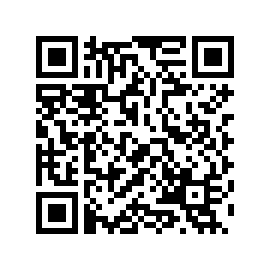 Индексы цен на первичном рынке жилья  в 2021 году                                                                                        на конец квартала,  в % к концу предыдущего кварталаИндексы цен на первичном рынке жилья  в 2021 году                                                                                        на конец квартала,  в % к концу предыдущего кварталаИндексы цен на первичном рынке жилья  в 2021 году                                                                                        на конец квартала,  в % к концу предыдущего кварталаИндексы цен на первичном рынке жилья  в 2021 году                                                                                        на конец квартала,  в % к концу предыдущего кварталаИндексы цен на первичном рынке жилья  в 2021 году                                                                                        на конец квартала,  в % к концу предыдущего кварталаИндексы цен на первичном рынке жилья  в 2021 году                                                                                        на конец квартала,  в % к концу предыдущего кварталаВсе типы квартирИз них:Из них:Из них:Из них:Все типы квартирнизкого качествасреднего качества (типовые)улучшенного качестваэлитныеI квартал105,22-103,96110,30102,48II квартал104,07-105,10100,53100,00III квартал101,55-99,04111,19100,00IV квартал101,56-101,25102,69100,00IV квартал  в % к IV кварталу предыдущего  годаIV квартал  в % к IV кварталу предыдущего  годаIV квартал  в % к IV кварталу предыдущего  годаIV квартал  в % к IV кварталу предыдущего  годаIV квартал  в % к IV кварталу предыдущего  годаIV квартал  в % к IV кварталу предыдущего  года112,94-109,56126,61102,48Индексы цен на первичном рынке жилья  в 2022 году                                                                                        на конец квартала,  в % к концу предыдущего кварталаИндексы цен на первичном рынке жилья  в 2022 году                                                                                        на конец квартала,  в % к концу предыдущего кварталаИндексы цен на первичном рынке жилья  в 2022 году                                                                                        на конец квартала,  в % к концу предыдущего кварталаИндексы цен на первичном рынке жилья  в 2022 году                                                                                        на конец квартала,  в % к концу предыдущего кварталаИндексы цен на первичном рынке жилья  в 2022 году                                                                                        на конец квартала,  в % к концу предыдущего кварталаИндексы цен на первичном рынке жилья  в 2022 году                                                                                        на конец квартала,  в % к концу предыдущего кварталаВсе типы квартирИз них:Из них:Из них:Из них:Все типы квартирнизкого качествасреднего качества (типовые)улучшенного качестваэлитныеI квартал109,24-111,66107,89106,52II квартал108,50-102,90111,8097,54III квартал101,16-101,71100,87101,29